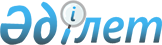 О внесении изменения в постановление акимата района Магжана Жумабаева Северо-Казахстанской области от 1 июня 2012 года N 260 "Об утверждении регламентов государственных услуг некоторых государственных учреждений района Магжана Жумабаева"
					
			Утративший силу
			
			
		
					Постановление акимата района Магжана Жумабаева Северо-Казахстанской области от 22 января 2013 года N 16. Зарегистрировано Департаментом юстиции Северо-Казахстанской области 15 февраля 2013 года N 2179. Утратило силу постановлением акимата района Магжана Жумабаева Северо-Казахстанской области от 24 мая 2013 года N 184      Сноска. Утратило силу постановлением акимата района Магжана Жумабаева Северо-Казахстанской области от 24.05.2013 N 184      В соответствии со статьей 21 Закона Республики Казахстан от 24 марта 1998 года «О нормативных правовых актах» акимат района Магжана Жумабаева Северо–Казахстанской области ПОСТАНОВЛЯЕТ:



      1. В постановление акимата района Магжана Жумабаева Северо- Казахстанской области «Об утверждении регламентов государственных услуг некоторых государственных учреждений района Магжана Жумабаева» от 1 июня 2012 года № 260 (зарегистрировано в Реестре государственной регистрации нормативных правовых актов за № 13-9-160, опубликовано 10 августа 2012 года в районных газетах «Мағжан жұлдызы», «Вести» № 32) внести следующие изменения:

      преамбулу указанного постановления изложить в следующей редакции: «В соответствии со статьей 9-1 Закона Республики Казахстан от 27 ноября 2000 года «Об административных процедурах», акимат района Магжана Жумабаева Северо-Казахстанской области ПОСТАНОВЛЯЕТ:».



      2. Контроль за исполнением настоящего постановления возложить на руководителя аппарата акима района Магжана Жумабаева Северо-Казахстанской области.



      3. Настоящее постановления вводится в действие по истечении десяти календарных дней после дня его официального опубликования.      Аким района                              В. Бубенко
					© 2012. РГП на ПХВ «Институт законодательства и правовой информации Республики Казахстан» Министерства юстиции Республики Казахстан
				